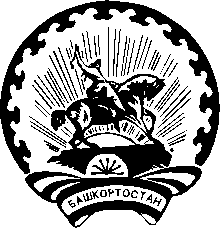 Р Е Ш Е Н И Ег. ИшимбайОб утверждении Порядка изготовления и доставки, осуществления контроля за изготовлением избирательных бюллетеней для голосования на дополнительных выборах депутатов Совета муниципального района Ишимбайский район Республики Башкортостан пятого созыва по одномандатным избирательным округам № 11, 16 11 сентября 2022 годаРуководствуясь статьей 77 Кодекса Республики Башкортостан о выборах, территориальная избирательная комиссия муниципального района Ишимбайский район Республики Башкортостан, на которую постановлением Центральной избирательной комиссии Республики Башкортостан от 19 апреля 2022 года № 213/43-6 возложены полномочия избирательной комиссии муниципального района Ишимбайский район Республики Башкортостан, решила:1. Утвердить Порядок изготовления и доставки, осуществления контроля за изготовлением избирательных бюллетеней для голосования на дополнительных выборах депутатов Совета муниципального района Ишимбайский район Республики Башкортостан пятого созыва по одномандатным избирательным округам № 11, 16 11 сентября 2022 года (Приложение № 1).2. Контроль за выполнением настоящего решения возложить на председателя территориальной избирательной комиссии муниципального района Ишимбайский район Республики Башкортостан Хасанова И.Р. Председатель                                                                                       И.Р. ХасановСекретарь                                                                                       Н.Ф. ЧернышоваПОРЯДОКосуществления контроля за изготовлением избирательных бюллетенейдля голосования на дополнительных выборах депутатов Совета муниципального района Ишимбайский район Республики БашкортостанИзбирательные бюллетени для голосования на дополнительных выборах депутатов Совета муниципального района Ишимбайский район Республики Башкортостан (далее – избирательные бюллетени) изготавливаются не позднее 28 августа 2022 года территориальной избирательной комиссией муниципального района Ишимбайский район Республики Башкортостан (далее – Комиссия).Комиссия размещает заказ на изготовление избирательных бюллетеней в полиграфической организации.Текст избирательного бюллетеня утверждается Комиссией не позднее 21 августа 2022 года. Перед утверждением текста избирательного бюллетеня Комиссия согласовывает (под роспись) текст избирательного бюллетеня с каждым кандидатом, фамилия которого внесена в избирательный бюллетень, либо с его доверенным лицом.Избирательные бюллетени являются избирательными документами строгой отчётности. Нумерация избирательных бюллетеней не допускается. Число изготовленных избирательных бюллетеней не должно более чем на 1,5 процента превышать число зарегистрированных избирателей по состоянию на 1 января 2022 года. Ответственность за правильность передачи и сохранность избирательных бюллетеней несут председатели избирательных комиссий, осуществляющих передачу, получение и хранение избирательных бюллетеней.Комиссия принимает решение о распределении избирательных бюллетеней участковым избирательным комиссиям в срок не позднее 27 августа 2022 года.Комиссия, осуществившая закупку бюллетеней, обязана не позднее чем за два дня до получения ею бюллетеней от полиграфической организации принять решение о месте и времени передачи избирательных бюллетеней членам Комиссии, уничтожения избирательных бюллетеней.Изготовленные полиграфической организацией избирательные бюллетени передаются членам Комиссии с правом решающего голоса, разместившей заказ на изготовление избирательных бюллетеней, по акту, в котором указываются дата и время его составления, а также количество передаваемых избирательных бюллетеней (Приложение № 1 к настоящему Порядку). После передачи упакованных в пачки избирательных бюллетеней в количестве, соответствующем заказу, работники полиграфической организации уничтожают лишние избирательные бюллетени (при их выявлении), о чем составляется акт (Приложение № 2 к настоящему Порядку). Любой член Комиссии, любой кандидат, фамилия которого внесена в избирательный бюллетень, либо представитель такого кандидата, представитель любого избирательного объединения, наименование которого указано в избирательном бюллетене вправе присутствовать при передаче избирательных бюллетеней, уничтожении лишних избирательных бюллетеней, а также подписать акты, указанные в настоящей части (если таковые производятся согласно приложению № 2 к настоящему Порядку).Избирательные бюллетени для досрочного голосования должны быть переданы участковым избирательным комиссиям не позднее 29 августа 2022 года, а для голосования в день голосования не позднее 8 сентября 2022 года по акту передачи избирательных бюллетеней, который подписывается председателем, а в его отсутствие – заместителем председателя или секретарём Комиссии, и председателем, а в его отсутствие – заместителем председателя или секретарём участковой избирательной комиссии и заверяются печатями соответствующих избирательных комиссий.Акт составляется в двух экземплярах, один из которых хранится в Комиссии, а другой передаётся в соответствующую участковую избирательную комиссию (Приложение № 3 к настоящему Порядку).Число передаваемых в участковую избирательную комиссию избирательных бюллетеней не может составлять менее 70 процентов от числа избирателей, включённых в списки избирателей по избирательному участку на день передачи избирательных бюллетеней, и превышать его более чем на 0,5 процента. При передаче избирательных бюллетеней участковым избирательным комиссиям производятся их поштучный пересчет и выбраковка, при этом выбракованные избирательные бюллетени (при их выявлении) уничтожаются членами Комиссии, осуществляющей передачу избирательных бюллетеней, о чем составляется акт (Приложение № 4 к настоящему Порядку).Приложение №1к Порядку осуществления контроля за изготовлением избирательных бюллетенейДополнительные выборы депутатов Совета муниципального района Ишимбайский район Республики Башкортостан 11 сентября 2022 годаАкт приема-передачи избирательных бюллетеней от полиграфической организации территориальной избирательной комиссии муниципального района Ишимбайский район Республики Башкортостан___________________________________                                                                                       (место передачи, населенный пункт)«____» __________ 2022 года                                                            ____ час. ____ мин.	Мы, нижеподписавшиеся, от Заказчика – _________________________________________________________________________________________________________________    (указать должность, фамилию, имя, отчество подписавшего)от Исполнителя – _____________________________________________________________________________________________________________________________________(указать должность, фамилию, имя, отчество подписавшего)составили настоящий Акт о нижеследующем.1. Исполнитель изготовил избирательные бюллетени для голосования на дополнительных выборах депутатов Совета муниципального района Ишимбайский район Республики Башкортостан в следующем порядке:2. Работы по изготовлению избирательных бюллетеней выполнены в срок и с надлежащим качеством. Заказчик и Исполнитель претензий друг к другу по факту оказанных услуг не имеют.От ЗаказчикаОт ИсполнителяПриложение №2к Порядку осуществления контроля за изготовлением избирательных бюллетенейАКТоб уничтожении лишних и бракованных избирательных бюллетенейНастоящим Актом подтверждается:1. При печатании текста избирательных бюллетеней для голосования на дополнительных выборах депутатов Совета муниципального района Ишимбайский район Республики Башкортостан было изготовлено следующее количество избирательных бюллетеней:2. Лишние избирательные бюллетени в количестве _____________ штук уничтожены «____» __________ 2022 года в присутствии представителя(лей) Заказчика. 3. Выбракованные избирательные бюллетени в количестве __________ штук уничтожены «____» __________ 2022 года в присутствии представителя(лей) Заказчика.От ЗаказчикаМПОт ИсполнителяМППриложение №3к Порядку осуществления контроля за изготовлением избирательных бюллетенейДополнительные выборы депутатов Совета муниципального района Ишимбайский район Республики Башкортостан 11 сентября 2022 годаАкт приема-передачи избирательных бюллетеней для голосования на дополнительных выборах депутатов Совета муниципального района Ишимбайский район Республики БашкортостанТерриториальная избирательная комиссия муниципального района Ишимбайский район Республики Башкортостан передала участковой избирательной комиссии избирательного участка № ______(число цифрами и прописью)избирательных бюллетеней для голосования на дополнительных выборах депутатов Совета муниципального района Ишимбайский район Республики Башкортостан по избирательному округу №__  ____________________________,                                                                  (цифрами и прописью)«_____» __________ 2022 года  _____ час. _____ мин.Приложение №4к Порядку осуществления контроля за изготовлением избирательных бюллетенейТерриториальная избирательная комиссиямуниципального района Ишимбайский район Республики БашкортостанАКТоб уничтожении выбракованных избирательных бюллетенейНастоящим Актом подтверждается:1. При передаче избирательных бюллетеней для голосования на дополнительных выборах депутатов Совета муниципального района Ишимбайский район Республики Башкортостан в участковую избирательную комиссию избирательного участка № ____ было выявлено следующее количество бракованных избирательных бюллетеней:2. Выбракованные избирательные бюллетени в количестве __________ штук уничтожены «____» __________ 2022года.территориальная избирательная комиссия муниципального района ишимбайский район республики башкортостан БАШҠОРТОСТАН РЕСПУБЛИКАҺЫ ишембай районы муниципаль РАЙОНЫНЫҢ ТЕРРИТОРИАЛЬ ҺАЙЛАУ КОМИССИЯҺЫ 10 августа 2022 года№ 81/3-5Приложение №1к решению территориальной избирательнойкомиссии муниципального района Ишимбайский районРеспублики Башкортостанот 10 августа 2022 г. № 81/3-5№п/пДополнительные выборы депутатов Совета муниципального района Ишимбайский район Республики БашкортостанКоличество пачек с бюллетенямиКоличество бюллетеней в пачке1(подпись)МП               (должность, расшифровка подписи)(подпись)МП               (должность, расшифровка подписи)Общее количество изготовленных избирательных бюллетенейКоличество лишних избирательных бюллетенейКоличество бракованныхизбирательных бюллетеней1. (подпись)(должность, расшифровка подписи)2. (подпись)(должность, расшифровка подписи)3. (подпись)(должность, расшифровка подписи)1. (подпись)(должность, расшифровка подписи)2. (подпись)(должность, расшифровка подписи)3. (подпись)(должность, расшифровка подписи)Председатель (заместитель председателя, секретарь)территориальной избирательной комиссии муниципального района Ишимбайский район Республики Башкортостан__________________________________(подпись)(инициалы, фамилия)МППредседатель (заместитель председателя, секретарь)участковой избирательной комиссииизбирательного участка № ________________________________________МП(подпись)(инициалы, фамилия)Общее количество избирательных бюллетеней, переданных в участковую избирательную комиссиюКоличество бракованных избирательных бюллетенейПредседатель (заместитель председателя, секретарь)территориальной избирательной комиссии __________________________________МП(подпись)(инициалы, фамилия)Членытерриториальной избирательной комиссии__________________________________(подпись)(инициалы, фамилия)__________________________________(подпись)(инициалы, фамилия)